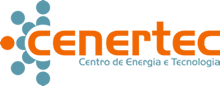 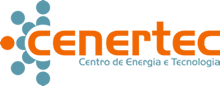 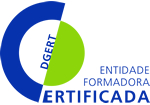 Pós-Graduação em Gestão de Operações e Serviços Industriais11ª ediçãoFICHA DO CANDIDATOIdentificação Nome:                                                                                                                                                                                                                                                                 Morada:Código Postal:				Localidade: Telefone:					Telemóvel:E-mail: CC/BI:						Valido até:N.º Contribuinte:Data de Nascimento:				Nacionalidade:EmpresaNome da Empresa: 			Cargo:Morada:Código Postal:					Localidade: E-Mail:							Telefone:N.º Contribuinte: Forma de Pagamento Total		 Prestações 	 Empresa		 PróprioComo teve conhecimento desta Pós-Graduação? Email	 Linkedin		 Facebook		 Google Outro: __________________________________  